03 июля 2023 года                                                                                    № 51/242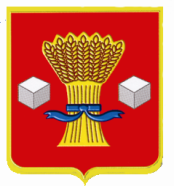 СВЕТЛОЯРСКАЯ РАЙОННАЯ ДУМА ВОЛГОГРАДСКОЙ ОБЛАСТИРЕШЕНИЕПринято  Светлоярскойрайонной Думой  03.07.2023В соответствии с Федеральным законом от 06.10.2003 № 131-ФЗ «Об общих принципах организации местного самоуправления в Российской Федерации», Положением «О порядке управления и распоряжения имуществом, находящимся в муниципальной собственности Светлоярского муниципального района Волгоградской области», утверждённым решением Светлоярской районной Думы Волгоградской области от 27.12.2011 № 37/278, в целях обеспечения исполнения полномочий, предусмотренных п. 23 ч. 1 ст. 14 Федерального закона от 06.10.2003 № 131-ФЗ «Об общих принципах организации местного самоуправления в Российской Федерации», руководствуясь Уставом Светлоярского муниципального района Волгоградской области, Светлоярская районная Думар е ш и л а:1. Согласовать безвозмездную передачу из муниципальной собственности Светлоярского муниципального района Волгоградской области в муниципальную собственность Светлоярского городского поселения Светлоярского муниципального района Волгоградской области имущества согласно приложению.2. Настоящее решение вступает в силу с момента его подписания.ПЕРЕЧЕНЬмуниципального имущества Светлоярского муниципального района Волгоградской области передаваемого безвозмездно в муниципальную собственность Светлоярского городского поселения Светлоярского муниципального района Волгоградской области Председатель Светлоярской районной Думы   		                                                          Н.И. Думбрава Председатель СветлоярскойГлава Светлоярскогорайонной Думы Волгоградской областимуниципального районаВолгоградской области_______________ Н.И. Думбрава_______________ В.В. ФадеевПриложение к решениюСветлоярской районной Думыот 03.07.2023 № 51/242№ п/пНаименование объекта имуществаАдрес местонахождения имуществаИндивидуализирующие характеристики имущества (инвентарный номер, при наличии марка, модель, регистрационный, заводской и идентификационный номер, номер двигателя, технические характеристики, цвет, год выпуска и прочее)Балансовая стоимость, руб.123451Берегоукрепление правого берега р. Волга р.п. Светлый Яр Волгоградской области Волгоградская область, Светлоярский район, р.п. Светлый Яр, в 100 метрах северо-восточнее квартала № 200Протяженность 1100 метров, кадастровый номер 34:26:000000:2554, инвентарный номер 1101130002345286789,872Земельный участокВолгоградская обл., Светлоярский район,               р.п. Светлый Яр, в 100 м северо-восточнее квартала № 200Площадь 99876+/-332 кв. метра,кадастровый номер 34:26:090401:166 42472269,00